Муниципальное бюджетное учреждение культуры«Манская централизованная библиотечная система»Центральная районная библиотека имени Анатолия ЧмыхалоМетодико-библиографический отделКАЛЕНДАРЬЗНАМЕНАТЕЛЬНЫХ ИПАМЯТНЫХ ДАТНА 2024 ГОДНачало формы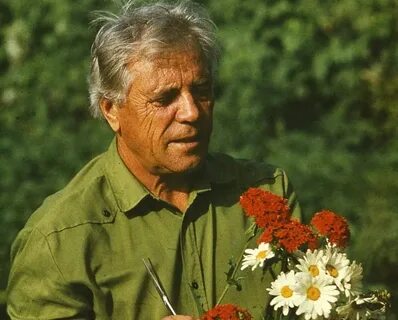 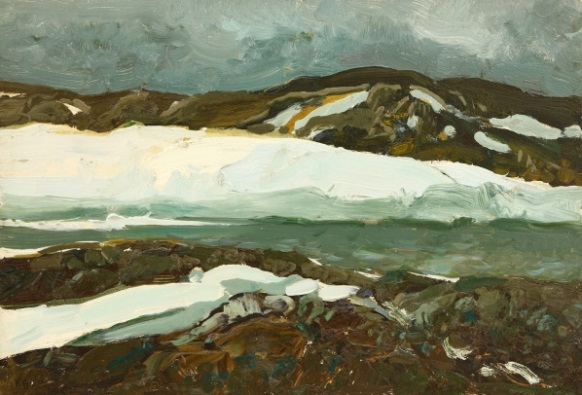 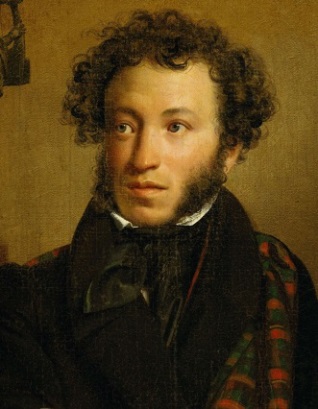 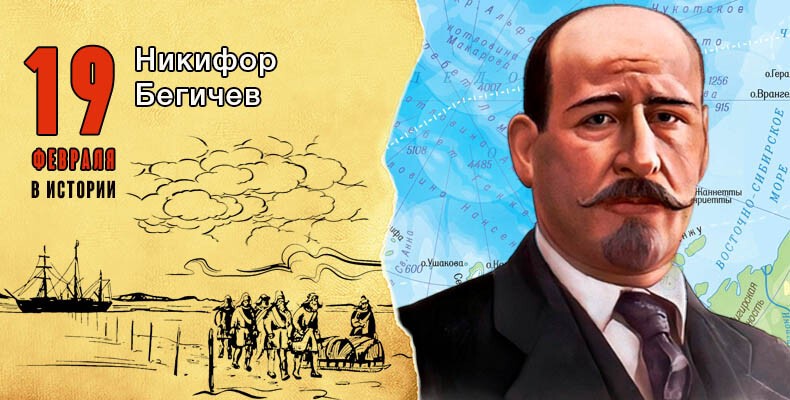 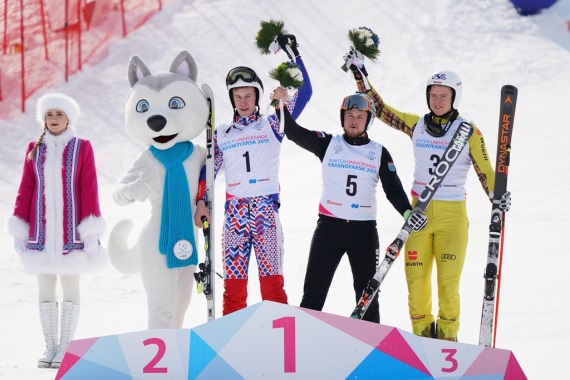                Конец формы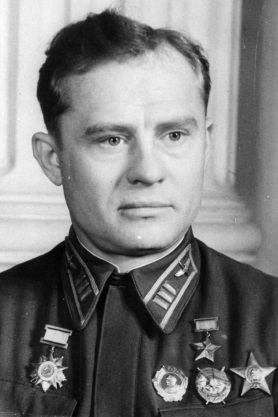 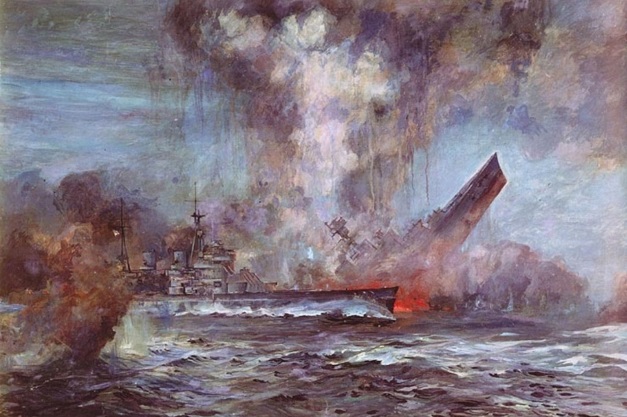 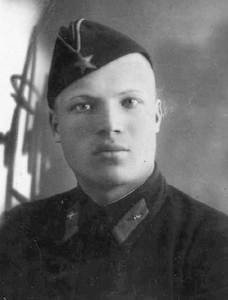 ББК 92 К 17СоставительВедущий методист Л.А. ДмитриеваОтветственный за выпускведущий методист Л.А. ДмитриеваОчередной ежегодный выпуск «Календаря знаменательных и памятных дат» знакомит с основными календарными и знаменательными событиями 2023 года мирового и федерального значения. В нём также широко представлены юбилейные даты великих людей – деятелей науки и культуры. Записи систематизированы по календарному принципу с января по декабрь 2023 г., а в пределах каждого месяца - по числам. «Календарь знаменательных и памятных дат на 2024 год» адресован специалистам библиотек. ББК 92 К17Календарь знаменательных и памятных дат на 2023 год / МБУК «Манская  ЦБС», ЦРБ им.  Анатолия Чмыхало, методико-библиографический отдел; составитель ведущий методист Л.А. Дмитриева; ответственный за выпуск ведущий методист Л.А. Дмитриева. – Шалинское, 2023. –  с. Перечень приоритетных и актуальных тем2024 годаПод эгидой ЮНЕСКОГород Страсбург (Франция) объявлен Всемирной столицей книги 2024 годаМеждународные десятилетия по решению ООН2022 - 2032 - Десятилетие языков коренных народов2021 - 2030 - Десятилетие действий по обеспечению безопасности дорожного движения2021 - 2030 - Десятилетие по восстановлению экосистем2021 - 2030 - Десятилетие науки об океане в интересах устойчивого развития2018 - 2028 - Десятилетие действий «Вода для устойчивого развития»2016 - 2025 - Десятилетие действий по проблемам питания2014 - 2024 - Деятельность устойчивой энергетики для всехМеждународные недели1 - 7 февраля (первая неделя февраля) Всемирная неделя гармоничных межконфессиональных отношений21 - 27 марта Неделя солидарности с народами, борющимися против расизма и рассовой дискриминации19 - 23 апреля Глобальная неделя почв24 - 30 апреля Всемирная неделя иммунизации (последняя неделя апреля)1 - 7 – августа Всемирная неделя грудного вскармливания4 - 10 - октября Всемирная неделя космоса11 - 17 ноября Международная неделя науки и мира (неделя, на которую приходится 11 ноября)В странах СНГ2024 год – Год волонтерского движения2024 год в России2022-2031 – третий год Десятилетия науки и технологий в Российской Федерации(2022 – 2031)Десятилетие науки и технологий в РФ (Указ Президента от 25.04.2022)2018 - 2027 – седьмой год Десятилетие детства в России (Указ Президента от 29.05.2017 (2018 - 2027)          Юбилейные даты 2024 годаПразднование 225 – летия со дня рождения А.С. Пушкина (Указ Президента РФ от 05.07.2021г. № 404)Празднование 100 – летия со дня рождения В. П. Астафьева (Указ Президента РФ от 22 марта 2023 г. № 182)Празднование 50 – летия начала строительства Байкало-Амурской магистрали (Указ Президента РФ от 03 марта 2023 г. № 140)100 лет основания Государственного центрального музея современной истории России (Указ Президента РФ от 06.07.2023 № 494) 80 лет со дня снятия блокады Ленинграда  (1944) 300 лет со времени основания Российской Академии наук (1724)450 лет назад вышла в свет «Азбука» Ивана Фёдорова – печатная книга для обучения письму и чтению  (1574) 100 лет первой Конституции СССР (1924) 90 лет со дня образования Красноярского края (1934) 100 лет со дня образования Манского районаЯНВАРЬЗнаменательные и памятные датыЮбилеи русских писателейЮбилеи зарубежных писателейЮбилеи знаменитых личностейЮбилеи Красноярских писателей и личностейКраеведческие датыФЕВРАЛЬЗнаменательные и памятные датыЮбилеи русских писателейЮбилеи знаменитых личностейЮбилеи Красноярских писателей и личностейКраеведческие датыЮбилеи Манских поэтов и личностейМАРТЗнаменательные и памятные датыЮбилеи русских писателейЮбилеи зарубежных писателейЮбилеи знаменитых личностейЮбилеи Красноярских писателей и личностейКраеведческие датыЮбилеи Манских поэтов и личностейАПРЕЛЬЗнаменательные и памятные датыЮбилеи русских писателейЮбилеи зарубежных писателейЮбилеи знаменитых личностейЮбилеи Красноярских писателей и личностейКраеведческие датыМАЙЗнаменательные и памятные датыЮбилеи русских писателейЮбилеи зарубежных писателейЮбилеи знаменитых личностейЮбилеи Красноярских писателей и личностейЮбилеи Манских поэтов и личностейИЮНЬЗнаменательные и памятные датыЮбилеи русских писателейЮбилеи знаменитых личностейЮбилеи Красноярских писателей и личностейКраеведческие датыИЮЛЬЗнаменательные и памятные датыЮбилеи русских писателейЮбилеи зарубежных писателейЮбилеи знаменитых личностейЮбилеи Красноярских писателей и личностейЮбилеи Манских поэтов и личностейАВГУСТЗнаменательные и памятные датыЮбилеи русских писателейЮбилеи зарубежных писателейЮбилеи знаменитых личностейЮбилеи Красноярских писателей и личностейКраеведческие датыЮбилеи Манских поэтов и личностейСЕНТЯБРЬЗнаменательные и памятные датыЮбилеи русских писателейЮбилеи зарубежных писателейЮбилеи знаменитых личностейЮбилеи Красноярских писателей и личностейЮбилеи Манских поэтов и личностейОКТЯБРЬЗнаменательные и памятные датыЮбилеи русских писателейЮбилеи зарубежных писателейЮбилеи знаменитых личностейЮбилеи Красноярских писателей и личностейЮбилеи Манских поэтов и личностейНОЯБРЬЗнаменательные и памятные датыЮбилеи русских писателейЮбилеи зарубежных писателейЮбилеи знаменитых личностейЮбилеи Красноярских писателей и личностейКраеведческие датыЮбилеи Манских поэтов и личностейДЕКАБРЬЗнаменательные и памятные датыЮбилеи русских писателейЮбилеи знаменитых личностейЮбилеи Красноярских писателей и личностейКраеведческие датыЮбилеи Манских поэтов и личностейКНИГИ-ЮБИЛЯРЫ 2024 ГОДА1 январяНовогодний праздникДень памяти былинного богатыря Ильи Муромца Всемирный день мира Всемирный день мира02 январяДень научной фантастики04 январяВсемирный день азбуки Брайля07 январяРождество Христово08 январяДень детского киноДень календаря11 январяДень заповедников и национальных парковВсемирный день «Спасибо»12 января День работника прокуратуры Российской Федерации13 январяДень российской печати15 января День зимующих птиц в РоссииДень рождения Википедии17 январяДень детских изобретенийДень творчества и вдохновения18 январяВсемирный день снеговика19 январяКрещение Господне. Богоявление.21 январяВсемирный день снега, день зимних видов спорта(отмечается в предпоследнее воскресенье)21 январяДень Инженерных войск23 январяДень ручного письма (День почерка)25 январяДень российского студенчества27 январяДень воинской славы России. 80 лет со дня снятия блокады Ленинграда  (1944)27 январяМеждународный день памяти жертв Холокоста28 январяМеждународный день без интернета (отмечается в последнее воскресенье)30 январяДень Деда Мороза и Снегурочки01 января105 лет со дня рождения писателя  Даниила Александровича Гранина (Германа) (1919 – 2017)02 января190 лет со дня рождения художника Василия Григорьевича Перова (1834-1882)09 января95 лет со дня рождения детской писательницы и художника Татьяны  Ивановны Александровой (1929 – 1983)22 января120 лет со дня рождения  писателя Аркадия Петровича Гайдара (Голикова) (1904 – 1941)27 января145 лет со дня рождения  писателя Павла Петровича Бажова  (1879 – 1950)01 января105 лет со дня рождения американского писателя Джерома ДейвидаСэлинджера (1919-2010)8 января200 лет со дня рождения английского писателя Уильяма Уилки Коллинза (1824-1889)12 января75 лет со дня рождения японского  писателя Харуки Мураками(1949)19 января215 лет со дня рождения американского писателя Эдгара Аллана По  (1809 – 1849)02 января190 лет со дня рождения русского художника Василия Григорьевича Перова (1834-1882)04 января215 лет со дня рождения французского изобретателя рельефно-точечного шрифта Луи Брайля (1809-1852)21 января100 лет со дня смерти  революционера, советского политического деятеля   Владимира Ильича Ленина (1924)16 января90 лет со дня рождения российского актера Василия Семеновича Ланового (1934-2021)03 января85 лет со дня рождения красноярского писателя Александра Илларионовича Щербакова (1939)07 января130 лет со дня рождения красноярского писателя Вивиана Азарьевича Итина (1894-1938), первой советской научно-фантастической книги «Страна Гонгури», изданной в Канске в 1922 году10 января 75 лет со дня рождения Валерия Васильевича Павлюченкова (1949-2007), графика, живописца, красноярского художника.28 января130 лет со дня смерти Александра Федоровича Миддендорфа (1815-1894), русского путешественника, ученого-исследователя Таймыра, географа, зоолога, ботаника и натуралиста, академика и непременного секретаря Петербургской академии наук, тайного советника. Основоположника мерзлотоведения.02 – 12 марта 2019 годапроходила ХХ1Х  Всемирная зимняя Универсиада.Молодёжно –  студенческие  соревнования прошли в Сибири, в городе Красноярске.02 февраляДень воинской славы России. День разгрома советскими войсками немецко-фашистских войск в Сталинградской битве (1943)03 февраляДень борьбы с ненормативной лексикой07 февраляДень зимних видов спорта в России08 февраля300 лет со дня основания Российской Академии наук Петром I  (1724) День Российской науки08 февраляДень памяти юного героя-антифашиста09 февраляДень работника гражданской авиации10 февраляДень памяти А. С. Пушкина10 февраляДень дипломатического работника11 февраля70 лет назад в 1954 году начато освоение целины13 февраляВсемирный день радио14 февраляМеждународный день книгодарения15 февраляДень памяти о россиянах, исполняющих служебный долг за пределами Отечества. Памятная дата установлена, чтобы напомнить об этих событиях, а также в память о более 14000 советских солдат и офицеров, не вернувшихся с афганской войны15 февраля35 лет со дня вывода  ограниченного контингента советских  войск из Афганистана17 февраляВсемирный день проявления доброты (приветствий)17 февраляДень российских студенческих отрядов19 февраляВсемирный день китов21 февраляМеждународный день родного языка23 февраляДень защитников Отечества27 февраляДень Сил специальных операций01 февраля140 лет со дня рождения писателя Евгения Ивановича Замятина  (1884 – 1937)11 февраля130 лет со дня рождения  писателя Виталия Валентиновича Бианки  (1894 – 1959)13 февраля255 лет со дня рождения писателя-баснописца Ивана Андреевича Крылова  (1769 – 1844)02 февраля120 лет со дня рождения советского лётчика Валерия Павловича Чкалова(1904-1938)05 февраля100 лет со дня рождения Героя Советского Союза, кавалера ордена Ленина Александра Матвеевича Матросова (1924-1943)08 февраля190 лет со дня рождения русского химика Дмитрия Ивановича Менделеева  (1834 – 1907)08 февраля75 лет российской актрисе Ирине Вадимовне Муравьевой (1949)	23 февраля90 лет со дня рождения российского композитора Евгения ПавловичаКрылатова (1934-2019)24 февраля100 лет со дня рождения  художника Андрея Владимировича Васнецова  (1924 – 2013)26 февраля155 лет со дня рождения  советского государственного деятеля Надежды Константиновны Крупской (1869- 1939)05 февраля85 лет со дня рождения Кималя Ибрагимовича Маликова (1939-2010), поэта, автора поэмы «Черный бунт» (о восстании заключенных Норильлага в 1953 году).18 февраля75 лет со дня рождения Ставера Сергея Петровича (1949), писателя, члена Союза российских писателей29 февраля110 лет со дня рождения Климанова Алексея Яковлевича (1914-1985), художника24 февраля70 лет со дня рождения Алексея Владимировича Барона (1954), члена Союза российских писателей, фантаста.События года02 (21.01) февраля185 лет со дня рождения Лопатина Иннокентия Александровича (1839-1909), российского промышленника, путешественника, географа и геолога, исследователя Сибири и Дальнего Востока.19 (7) февраля150 лет со дня рождения Бегичева Никифора Алексеевича (1874-1927), мореплавателя, полярного путешественника21февраля100 лет со дня рождения Сергея Емельяновича Якшина (1924-1992), художника- декоратора, живописца, графика. 21февраля75 лет со дня рождения Олега Ильича Фирера (1949), театрального художника, графика живописца, скульптора.25 февраля100 лет со дня рождения Василия Михайловича Новоселова (1924-2006*), художника-живописца /* предположительный год смерти/.28 февраля70 лет со дня рождения Владимира Иосифовича Фуфачева (1954), художника- живописца, графика. 23 февраля110 лет со дня рождения  Героя Советского Союза Гвардии  лейтенанта, командира танка 41 гвардейской танковой бригады Никитина Александра Семёновича (1914 – 17.04.1945) Родился в д. Новомихайловка  Манского  района.01 мартаМеждународный день борьбы с наркобизнесом, учрежден Генеральной ассамблеей ООН в 1987г.01 мартаДень кошек в России01 мартаВсемирный день гражданской обороны03 мартаВсемирный день писателя03 мартаВсемирный день дикой природы06 мартаВсемирный день чтения вслух (отмечается в первую среду)08 мартаМеждународный женский день11-17 мартаМасленица12 мартаДень работника уголовно-исполнительной системы12 мартаДень работников геодезии и картографии14 мартаДень православной книги15 мартаВсемирный день прав потребителя18 мартаДень воссоединения   Крыма  с  Россией10 – летие воссоединения Крыма и Севастополя с Россией   (2014)19 мартаДень моряка-подводника19 мартаДень работников бытового обслуживания населения и жилищно-коммунального хозяйства21 мартаВсемирный день поэзии22 мартаВсемирный день водных ресурсов23 марта День работников гидрометеорологической службы25 мартаДень работников культуры27 мартаМеждународный день театра27 марта День войск национальной гвардии Российской Федерации29 мартаДень специалиста юридической службы в Вооружённых силах Российской Федерации30 мартаДень защиты землиНеделя детской и юношеской книги01 марта95 лет со дня рождения писателя, популяризатора биологии, автора науно-популярных книг Игоря Ивановича Акимушкина (1929 – 1993)02 марта200 лет со дня рождения Константина Дмитриевича Ушинского (1824-1970)03 марта85 лет со дня рождения детской писательницы, иллюстратора Ирины Михайловны Пивоваровой (1939 – 1986)03 марта125 лет со дня рождения Юрия Карловича Олеши  (1899-1960)03 марта95 лет со дня рождения писательницы Ирины Петровны Токмаковой(1929-2018)06 марта95 лет со дня рождения писателя Фазиля Абдуловича Искандера(1929 –2016)06 марта95 лет со дня рождения Фазиля Абдуловича Искандера (1929-2016)09 марта210 лет со дня рождения Тараса Григорьевича Шевченко (1814-1861)15 марта100 лет со дня рождения писателя Юрия Васильевича Бондарева (1924 – 2020)16 марта140 лет со дня рождения писателя-фантаста  Александра Романовича Беляева  (1884-1942)27 марта50 лет со дня рождения детского писателя-фантаста Дмитрия Александровича Емца  (1974)07 марта100 лет со дня рождения японского писателя Кобо Абэ (1924-1993)03 марта190 лет со дня рождения русского мецената, собирателя живописиСергея Михайловича Третьякова (1834-1892)09 марта90 лет со дня рождения   лётчика – космонавта Юрия Алексеевича Гагарина  (1934 – 1968)14 марта145 лет со дня рождения немецкого физика Альберта Эйнштейна (1879-1955)19 марта75 лет российскому эстрадному певцу Валерию Яковлевичу Леонтьеву (1949)21 марта135 лет со дня рождения поэта, автора популярных песен и романсов, кумира эстрады первой половины XX века Александра Николаевича Вертинского  (1889-1957)08 марта85 лет со дня рождения Третьякова Анатолия Ивановича (1939), писателя, члена Союза российских писателей11 (26.02) марта150 лет со дня рождения Каратанова Дмитрия Иннокентьевича (1874-1952), художника22 марта200 лет со дня назначения (1819) генерал-губернатором Сибири Сперанского Михаила Михайловича (1772–1839), тайного советника, инициатора реформы управления Сибири28 марта260 лет со дня рождения Николая Петровича Резанова (1764-1867), путешественника, начальника первой русской кругосветной экспедиции, дипломата и государственного деятеля.События года28 марта120 лет назад (1899) был принят в эксплуатацию железнодорожный мост через Енисей в Красноярске, удостоенный золотой медали и занявший вместе с Эйфелевой башней первое место на Всемирной выставке в Париже в 1900 году (эксплуатация моста прекращена в 2000 году05 марта90 лет со дня рождения  заслуженного работника культуры Светлицкой Тамаре Валентиновне  (05.03.1939-24.11.2007гг.) 07 марта130 лет со дня рождения Сергея Георгиевича Лазо (19994 – 1920), участника революционных событий в Енисейской губернии01 апреляДень смеха01 апреляМеждународный день птиц02 апреляМеждународный день детской книги02 апреля День геолога02 апреляДень единения народов07 апреляВсемирный день здоровья08 апреляДень российской анимации09 апреляДень войск противовоздушной обороны11 апреляМеждународный день освобождения узников фашистских концлагерей12 апреляДень авиации и космонавтики15 апреляДень экологических знаний15 апреляДень специалиста по радиоэлектронной борьбе16 апреля90 лет со дня учреждения звания Героя Советского Союза18 апреляМеждународный день памятников и  исторических мест18 апреляДень воинской славы России. День Победы русских воинов князя Александра Невского над немецкими рыцарями на Чудском озере (Ледовое побоище)19 апреляДень национального костюма народов Республики Башкортостан (третьяпятница апреля)19 апреля День российской полиграфии19 апреля День принятия Крыма, Тамани и Кубани в состав Российской империи (1783 год)21 апреляВсемирный день творчества и инновационной деятельности21 апреляДень местного самоуправления22 апреляВсемирный день Земли23 апреляВсемирный день книги и авторского права24 апреляМеждународный день солидарности молодёжи26 апреляДень памяти погибших в радиационных авариях и катастрофах26 апреляДень нотариата27 апреляДень российского парламентаризма28 апреляДень работника скорой медицинской помощи28 апреля Всемирный день охраны труда29 апреляМеждународный день танца29 апреляМеждународный день собак-поводырей30 апреляДень пожарной охраны30 апреляВсемирный день породнённых городов01 апреля215 лет со дня рождения  писателя, Николая Васильевича Гоголя(1809 – 1852)03 апреля115 лет со дня рождения писателя, журналиста Роберта Александровича Штильмарка (1903 – 1985)14 апреля280 лет со дня рождения Дениса Ивановича Фонвизина (1744/1745-1792)22 апреля125 лет со дня рождения писателя Владимира Владимировича Набокова  (1899 – 1977)26 апреля195 лет со дня рождения прозаика, публицистаГригория Петровича Данилевского (1829-1890)23 апреля23 апреля 455 455 лет со дня рождения английского поэта и драматурга Уильяма Шекспира(1564-1616)12 апреля75 лет российскому актеру цирка Юрию Дмитриевичу Куклачеву (1949)13 апреля90 лет со дня рождения российской дрессировщицы, писательницы Натальи Юрьевны Дуровой (1934-2007)03 апреля115 лет со дня рождения писателя Штильмарка Роберта Александровича (1909–1985), отбывавшего ссылку в Енисейске и п. Маклаково11 апреля105 лет со дня рождения Суворова Георгия Кузьмича (1919-1944), поэта-фронтовика18 апреля120 лет со дня рождения Бориса Осиповича Долгих (1904-1971), советского этнографа, одного из крупнейших сибиреведов XX века, специалиста по истории и этнографии народов Сибири, разработчика нового научного направления – исторической этнографии Сибири, создателя научной школы исследований этнической истории народов Сибири, участника многочисленных этнографических экспедиций по изучению малых народов Севера, автора и соавтора ряда капитальных трудов по истории и этнографии, доктора исторических наук, старшего научного сотрудника Института этнографии АН СССР.18 апреля80 лет со дня рождения Виктора Михайловича Вощенкова (1944-2009), поэта, журналиста.События года04 апреля 1924год100-лет назад организован Манский район – Решением Енисейского губернского исполкома. На его территории было уже 90 населенных пунктов, где проживало 22037 человек01 маяПраздник весны и труда03 маяДень Солнца03 маяВсемирный день свободы печати07 маяДень радио, праздник работников всех отраслей связи08 маяВсемирный день Красного Креста и Красного Полумесяца 09 мая79 лет со дня Победы советского народа  над фашистской Германией  (1941- 1945)09 мая80 лет со дня освобождения Крыма и Севастополя от фашистских захватчиков  (1944)15 маяМеждународный день семьи18 маяМеждународный день музеев19 маяДень фармацевтического работника20 маяВсемирный день метрологии21 мая День полярника24 маяДень славянской письменности и культуры25 маяДень филолога26 мая День российского предпринимательства27 маяОбщероссийский день библиотек28 маяДень химика28 маяДень пограничника29 мая День военного автомобилиста31 маяВсемирный день отказа от курения31 маяДень российской адвокатуры02 мая100 лет со дня рождения писателя Виктора Петровича Астафьева  (1924 – 2001)10 мая100 лет со дня рождения поэта и драматурга Булата Шалвовича Окуджавы  (1924 – 1997)10 мая100 лет со дня рождения поэтессы Юлии Владимировны Друниной  (1924 – 1991)21 мая100 лет со дня рождения писателя Бориса Львовича Васильева  (1924 – 2013)31 мая125 лет со дня рождения писателя, драматурга Леонида Максимовича Леонова (1899-1994)20 мая225 лет со дня рождения французского писателя Оноре де Бальзака  (1799-1850)22 мая165 лет со дня рождения английского писателя Артура Конан Дойла  (1859 – 1930)12 мая100 лет со дня рождения писателя, сценариста, ответственного секретаря детской газеты «Пионерская правда», главного редактора детского журнала «Мурзилка» Анатолия Васильевича Митяева (1924 – 2008)02 мая100 лет со дня рождения писателя  Астафьева  Виктора Петровича (1924 – 2001)01мая	100 лет со дня рождения Годенко Михаила Семеновича (1919-1991), народного артиста СССР, художественного руководителя и главного балетмейстера Красноярского государственного танца Сибири	05 мая120 лет со дня рождения Волкова Николая Валериановича (1904-1990), писателя21мая85 лет со дня рождения Солнцева Романа Харисовича (1939-2007), поэта, прозаика, главного редактора альманаха «День и ночь»27 мая100 лет со дня рождения Сибирцева Ивана Ивановича (Худоногова)(1924-1984), писателя30 мая160 лет со дня рождения Феликса Яковлевича Кона (1864-1941), учёного- этнографа, публициста, ссыльного революционера.01 мая115 лет со дня рождения Пусэпа Энделя Карловича (род. 01.05.1909-18.01. 1996) — летчик-бомбардировщик, Герой Советского Союза (1942), полковник.25 мая85 лет со дня рождения Дьяконовой Регине Константиновне (25.05.1939-1998 гг.) Родилась и всю жизнь прожила в Шалинском Манского района. «Антология одного стихотворения», Красноярск, 2008.01 июняМеждународный день защиты детей01 июняМеждународный день настольных игр4 июняДень мелиоратора05 июняВсемирный день охраны окружающей среды05 июняДень эколога05 июняДень Святого духа06 июняПушкинский день России 225 лет со дня рождения  поэта Александра Сергеевича Пушкина  (1799 – 1837)06 июняДень русского языка08 июняДень социального работника09 июняМеждународный день друзей11 июняДень работников текстильной и лёгкой промышленности12 июняДень независимости России14 июняДень работников миграционной службы14 июняВсемирный день донора крови18 июняДень отца (отмечается в третье воскресенье)18 июняДень медицинского работника18 июняДень службы военных сообщений22 июняДень памяти и скорби. Начало Великой Отечественной войны23 июняМеждународный олимпийский день24 июняДень изобретателя и рационализатора25 июняДень работников статистики26 июняМеждународный день борьбы против злоупотребления наркотиками и их незаконного оборота27 июняДень молодежи29 июня День кораблестроителя29 июняДень партизан и подпольщиков06 июня225 лет со дня рождения Александра Сергеевича Пушкина (1799-1837)11 июня110 лет со дня рождения Юрия Вячеславовича Сотника (1914-1997)14 июня100 лет со дня рождения писателя  Владимира Алексеевича Солоухина  (1924 –1997)19 июня100 лет со дня рождения белорусского писателя Василя (Василия) Владимировича Быкова (1924 – 2003)23 июня135 лет со дня рождения поэтессы Анны Андреевны Ахматовой (Горенко) (1889 – 1966)25 июня 70 лет  писательнице, сценаристу, журналистке, радиоведущей, автору популярных книг для детей и взрослых Марине Львовне Москвиной (1954)01 июня220 лет со дня рождения русского композитора Михаила Ивановича Глинки (1804-1857)06 июня120 лет со дня рождения советской актрисы Татьяны Ивановны Пельтцер(1904-1992)10 июня95 лет со дня рождения российской певицы Людмилы Георгиевны Зыкиной (1929-2009)16 июня270 лет со дня рождения башкирского национального героя Салавата Юлаева06 июня95 лет со дня рождения Павленко Василия Сергеевича (1924-1976), скульптора08 июня95 лет со дня рождения Пантелеева Ивана Ивановича (1924-1994), писателя, заслуженного работника культуры РСФСР21 июня80 лет со дня рождения Геннадия Тихоновича Волобуева (1944), члена Союза российских писателей, автора книг и публикаций по краеведению.23 июня65 лет со дня рождения Геннадия Михайловича Васильева (1959), члена Союза российских писателей.25 июня75 лет со дня рождения Елены Николаевны Павлюченковой (1949), художника-плакатиста, заслуженного работника культуры Российской Федерации.События года04 июня 2009г. 15-лет – Официальным решением под №46-371р районный Совет депутатов утвердил герб и флаг Манского района, который выглядит так: «в червлёном поле выходящая из серебряной волнистой оконечности дева в серебряном соединенном с оконечностью,  платье, с распущенными золотыми волосами, в золотом же венке из полевых цветов, держащая в правой руке золотой ключ бородкой влево, а в левой – золотую белку с золотой же шишкой».Толкование герба: главной водной артерией является красавица Мана (по легенде одна из дочерей царя Енисея), превратившаяся в реку после гневных, высокомерных речей батюшки. Долгое время была сплавной, сейчас –одна из самых чистых рек  края. Золотые волосы девушки , венок и белка с шишкой символизируют богатство, разнообразие растительного и животного мира Манского района. Красное поле щита символизирует принадлежность к Красноярскому краю, (красное-красивое), но и рассказывает о трагической судьбе Манской земли во время гражданской войны.    Красный цвет – красота, мужество, храбрость, страсть, кровь, пролитая за отечество.     Золото – это символ высшей ценности, богатства, справедливости, уважения.   Серебро – символ чистоты, открытости, доброты, мудрости и благородства02 июляДень работников морского и речного флота03 июляДень ГИБДД07 июляДень воинской славы России. День Победы русского флота над турецким флотом в Чесменском сражении (1770)08 июляДень семьи, любви и верности09 июляДень российской почты09 июля День рыбака10 июляДень воинской славы России. День Победы русской армии под командованием Петра Великого над шведами в Полтавском сражении (1709)11 июляВсемирный день шоколада12 июляДень святых первоверховных апостолов Петра и Павла16 июляДень металлурга20 июляМеждународный день шахмат22 июляДень работника торговли23 июляВсемирный день китов и дельфинов25 июляДень сотрудника органов следствия Российской Федерации27 июляДень военно-морского флота России28 июля110 лет со дня начала Первой мировой войны (1914)28 июляДень крещения Руси30 июляМеждународный день дружбы03 июля100 лет со дня рождения Владимира Осиповича Богомолова (Войтинского)(1924-2003)08 июля90 лет со дня рождения художника-графика, иллюстратора Никиты Евгеньевича Чарушина  (1934 – 2000)13 июля130 лет со дня рождения писателя, сценариста, драматурга Исаака Эммануиловича Бабеля (1894 – 1940)21 июля90 лет со дня рождения писателя Евгения Серафимовича Велтистова  (1934 –1989)23 июля230 лет со дня рождения поэта Петра Андреевича Вяземского (1792-1878)25 июля95 лет со дня рождения писателя, кинорежиссёра, актёра Василия Макаровича Шукшина  (1929 – 1974)01 июля220 лет со дня рождения французской писательницы Жорж Санд (1804-1876)21 июля125 лет со дня рождения американского писателя Эрнеста Хемингуэя (1899 – 1961)19 июля90 лет российскому актеру, режиссеру Александру Анатольевичу Ширвиндту (1934)1 июля100 лет со дня рождения Ряузова Бориса Яковлевича (1919-1994), народного художника РСФСР, члена-корреспондента АХ СССР, лауреата Государственной премии РСФСР10 июля85 лет со дня рождения Анатолия Михайловича Василовского (1939-2011), поэта и автора песен на стихи красноярских авторов.12 июля105 лет со дня рождения Суворова Ивана Ивановича (1914-1972), писателя27 июля85 лет со дня рождения Вениамина Степановича Боровца (1939), писателя, историка, члена Союза писателей России, автора исторических романов и повестей, члена редакционного совета издательства «Русская энциклопедия» (Красноярское отделение).27(15) июля175 лет со дня рождения Мартьянова Николая Михайловича (1844-1904), провизора, ботаника, основателя Минусинского краеведческого музеяИюль 180 лет со времени прибытия (1839) в ссылку в с.Тасеево декабриста Щенина-Ростовского Д.А. (1798–1858)09 июля90 лет со дня рождения  поэта, учителя, комсомольского и партийного работника, журналиста Манской районной газеты  Павла Елизаровича Шлыкова (09.07.1934 – 30.09.2004), автора гимна «Сибирский наш Манский район», 1977г.01 августаДень Тыла Вооружённых Сил Российской Федерации01 августаДень памяти российских воинов погибших в Первой мировой войне 1914-1918 гг.02 августаДень ВДВ05 августаМеждународный день светофора06 августаДень железнодорожника06 августаДень Железнодорожных войск08 августаВсемирный день кошек09 августаДень воинской славы России. День первой в Российской истории морской победы русского флота под командованием Петра Великого над шведами у мыса Гангут (1714)09 августаМеждународный день коренных народов мира09 августаВсемирный день книголюба12 августаМеждународный день молодёжи13 августаДень строителя17 августаВсемирный день бездомных животных (отмечается в третью субботу)18 августаДень географа20 августаДень воздушного флота России22 августаДень государственного флага Российской Федерации23 августаДень воинской славы России. День разгрома советскими войсками немецко-фашистских войск в Курской битве (1943)27 августаДень российского кино27 августаДень шахтёра31 августаДень ветеринарного работника03 августа100 лет со дня рождения писателя Анатолия Георгиевича Алексина (Гобермана) (1924 -2017)10 августа130 лет со дня рождения писателя Михаила Михайловича Зощенко (1894 – 1958)11 августа220 лет со дня рождения Владимира Фёдоровича Одоевского (1804-1869)22 августа85 лет со дня рождения детского писателя-сказочника, сценариста Сергея Григорьевича Козлова  (1939- 2010)31 августа275 лет со дня рождения писателя Александра Николаевича Радищева (1749-1802)09 августа110 лет со дня рождения финской писательницы Туве Марики Янссон(1914-2001)09 августа125 лет со дня рождения английской писательницы Памелы Линдон Трэверс  (1899-1996)13 августа125 лет со дня рождения британского и американского кинорежиссёра и сценариста, «короля» ужасов Альфреда Хичкока  (1899-1980)24 августа125 лет со дня рождения  аргентинского писателя, поэта, публициста Хорхе Луиса Борхеса Самый знаменитый его роман «Сто лет одиночества» (1899-1986)28 августа275 лет со дня рождения немецкого поэта Иоганна Вольфганга фон Гёте (1749 – 1832)05 августа180 лет со дня рождения художника Ильи Ефимовича Репина  (1844-1930)03 августа85 лет со дня рождения Орлова Степана Егоровича (1939), заслуженного художника РСФСР05 августа85 лет со дня рождения Знака Анатолия Марковича (1939-2002), профессора, народного художника РФ, члена-корреспондента РАХ12 августа130 лет со дня рождения Гольдмана Доминика Иосифовича (1899-1990), прозаика, поэта, критика, переводчика, сотрудничавшего в альманахе «Енисей»13 августа75 лет со дня рождения Корабельникова Олега Сергеевича (1949), писателя15 августа105 лет со дня рождения Мешкова Владимира Ильича (1919-2012), народного художника РСФСР, члена КРО ВТОО «Союз художников России»22 августа120 лет со дня рождения Ивана Александровича Калиновского (1904-1988), писателя-фантаста, архитектора.26 августа 115 лет со дня рождения Касаткиной Натальи Варфоломеевны (1909-1969), заслуженного художника РСФСРСобытия года04 августаВ 1899 г. появился Нарвинский участок — поселенческий участок для переселенцев из центральных губерний России. Топографы назвали участок по наименованию ручья.06 августа 95 лет со дня рождения Героя Социалистического труда,  Директора совхоза «Первоманский» Мрачек Владимир  Ксенофонтович (1929). С 1956 года – директор совхоза «Первоманский».  В 1970 году совхоз был награжден орденом Трудового Красного Знамени,  а директору совхоза Мрачек В.К. в 1976 году было присвоено звание Героя Социалистического Труда с вручением золотой медали «Серп и Молот»   и ордена Ленина.  Всех наград не перечесть.  Много раз В. К. Мрачек избирался депутатом краевого Совета. Он бы не достиг таких успехов, если бы не дружил с наукой. Ведь недаром он заслужил звание «Заслуженный зоотехник» с 1971г. и отличник народного просвещения. 37 лет директор совхоза «Первоманский».  Его трудовой подвиг – хороший пример для подражания подрастающему поколению. Сегодня одна из улиц п. Первоманск названа в честь В. К. Мрачек Долгие годы наш совхоз возглавлял Мрачек Владимир Ксенофонтович, который за свою трудовую деятельность был награждён орденом «Знак почёта», орденом Ленина, медалью «За доблестный труд», золотыми, серебряными и бронзовыми медалями ВДНХ. Ему было присвоено звание «Заслуженный зоотехник», «Герой социалистического труда». С вступлением в строй свинокомплекса  совхоз «Первоманский»  считался крупнейшим сельскохозяйственным предприятием края, был награждён орденом Трудового Красного Знамени. Ежегодно коллектив совхоза побеждал в соцсоревновании, неоднократно награждался переходящим Красным Знаменем, заносился на Всесоюзную Доску Почёта на ВДНХ. 28 августа 194480 лет со дня рождения культработника Жука Иосифа Павловича с 1971 по 1977 балетмейстер – работал в Жержуле и РДК01 сентябряДень знаний01 сентябряВсемирный день мира02 сентябряДень российской гвардии02 сентябряВступила в силу Конвенция о правах ребёнка03 сентябряМеждународный день солидарности в борьбе с терроризмом03 сентябряДень воинской славы России. 85 лет со дня окончания Второй мировой войны(1945)03 сентябряДень работников нефтяной, газовой и топливной промышленности04 сентябряДень специалиста по ядерному обеспечению05 сентябряМеждународный День благотворительности06 сентября50 лет назад было уложено первое звено первого километра Байкало-Амурской магистрали  (БАМ)08 сентябряМеждународный день грамотности08 сентябряДень финансиста08 сентябряМеждународный день солидарности журналистов08 сентябряДень воинской славы России. День Бородинского сражения русской армиипод командованием М.И. Кутузова с французской армией (1812)10 сентябряДень танкиста11 сентябряВсероссийский день трезвости11 сентябряДень воинской славы России. День победы русской эскадры под командованием Ф.Ф. Ушакова у мыса Тендера (1790)13 сентябряДень программиста17 сентябряДень работников леса19 сентября День оружейника19 сентябряДень рождения «Смайлика»21 сентябряДень воинской славы России. День победы русских воинов во главе с князем Дмитрием Донским над монголо-татарскими войсками в Куликовском сражении  (1389)21 сентябряМеждународный день мира24 сентябряДень машиностроителя27 сентябряДень дошкольного работника27 сентябряВсемирный день туризма28 сентябряДень работника атомной промышленности30 сентябряДень Интернета в России01 сентября125 лет со дня рождения писателя Андрея Платоновича Платонова (Климентова) (1839-1951)24 сентября105 лет со дня рождения писателя Константина Дмитриевича Воробьёва (1919 – 1975)25 сентября75 лет Владимиру Александровичу Степанову (1949)29 сентября120 лет со дня рождения писателя Николая Алексеевича Островского (1904-1936)15 сентября                 235 235 лет со дня рождения американского писателя Джеймса Фенимора Купера(1789-1851)4 сентября90 лет со дня рождения советского и российского певца Эдуарда Анатольевича Хиля (1934-2012)04 сентября120 лет со дня рождения Калиновского Ивана Алексеевича (1904–1988), члена Союза архитекторов, писателя-фантаста17 сентября105 лет со дня рождения Мирошкиной Тамары Алексеевны (1919-1995), художницы24 сентября110 лет со дня рождения Крутовской Елены Александровны (1914-1984), писательницы, старшего научного сотрудника заповедника «Столбы»01 октября70 лет со дня рождения Крестьянникова Владимира Александровича (01.10 1954 г. р.-16.09.2018). В 1979 году начал работать в Колбинском ДК инструктором по работе с детьми. При руководстве Владимира Александровича создался вокально-инструментальный ансамбль «Мечта» (1981.).  Который радовал своих зрителей не один год. После,  он стал называться «КВИНТА» (1993 – 2009гг.). Прекрасный музыкальный коллектив занимал призовые места в районе и крае.  Владимир Александрович играл на клавишных инструментах, пел.  В 2009 году ушёл на отдых.15.09.1899 -25.10.1972125 лет со дня рождения Героя Советского Союза, Черняка Афанасия Григорьевича, гвардии сержанта оружейного номера 220-го гвардейского истребительного противотанкового артиллерийского полка, (48-я армия, 1-й Белорусский фронт). Звание Героя Советского Союза присвоено 22.8.1944.17 октября90 лет со дня рождения Карпиченко Александры Ивановны, 17.10.1934г.р – ноябрь 2018г. учителя, поэта, публицист. 1 октябряМеждународный день пожилых людей1 октябряМеждународный день музыки1 октябряДень Сухопутных войск4 октябряМеждународный день  защиты животных4 октябряДень гражданской обороны МЧС Российской Федерации4 октябряВсемирный день улыбки (отмечается в первую пятницу)4 октябряДень Космических войск5 октябряДень учителя5 октябряДень работников уголовного розыска8 октябряДень работника сельского хозяйства и перерабатывающей промышленности9 октябряВсемирный день почты9 октябряДень разгрома советскими войсками немецко-фашистских войск в битве за Кавказ (1943)15 октябряМеждународный день белой трости (День слепых)15 октябряДень отца15 октябряДень работников дорожного хозяйства15 октябряДень работников пищевой промышленности16 октябряВсемирный день хлеба19 октябряВсероссийский день лицеиста20 октябряДень военного связиста22 октябряПраздник белых журавлей. Праздник поэзии и памяти павших на полях сражений во всех войнах22 октябряДень финансово-экономической службы в Вооруженных Силах Российской Федерации24 октябряДень подразделений специального назначения24 октября Международный день ООН25 октябряДень таможенника28 октябряМеждународный день школьных библиотек (отмечается в четвертый понедельник)28 октябряМеждународный день анимации29 октябряДень вневедомственной охраны29 октябряДень работника автомобильного и городского пассажирского транспорта30 октябряДень памяти жертв политических репрессий3 октября200 лет со дня рождения  поэта Ивана Саввича Никитина (1824 – 1861)3 октября105 лет со дня рождения поэта, журналиста Сергея Сергеевича Наровчатова (1919 – 1981)13 октября125 лет со дня рождения поэта Алексея Александровича Суркова (1899-1983)13 октября115 лет со дня рождения писателя Дмитрия Дмитриевича Нагишкина (1909-1961)15 октября210 лет со дня рождения поэта Михаила Юрьевича Лермонтова  (1814-1841)18 октября90 лет со дня рождения  писателя-фантаста Кира Булычёва (Можейко И.В.) (1934-2003)18 октября130 лет со дня рождения писателя, драматурга, сценариста  Юрия Николаевича Тынянова(1894-1943)20 октября105 лет со дня рождения башкирского писателя Мустая Карима (1919-2005)2 октября120 лет со дня рождения английского писателя Грэма Грина (1904-1991)16 октября170 лет со дня рождения английского писателя, поэта Оскара Уайльда (1854-1900)2 октября110 лет со дня рождения советского диктора Юрия (Лазаря) БорисовичаЛевитана (1914-1983)9 октября150 лет со дня рождения художника, писателя, общественного деятеля Николая Константиновича Рериха  (1874 – 1947)13 октября90 лет со дня рождения советского и американского актера Савелия Викторовича Крамарова (1934-1995)14 октября100 лет со дня рождения Худоногова Юрия Ивановича (1924–1967), председателя правления Красноярской организации Союза художников РСФСР, преподавателя детской художественной школы им. В.И. Сурикова24 октября60 лет со дня рождения Евге́ний Альбе́ртович Ма́монтов (1964) Владивосток — 9 июля 2023[1], Красноярск) — российский писатель, педагог.28 ноября110 лет со дня рождения Луки Владимировича Зырянова (1914-2006), поэта, изучавшего работы историков, писавших об освоении Сибири.30 октября160 лет со дня рождения Крутовского Всеволода Михайловича (1864-1945), общественного деятеля, просветителя, организатора первого за Уралом опытного учреждения по плодоводству6 октября85 лет со дня рождения Рязанцева Владимира Егоровича (1939 ) родился в с. Шалинское.  С 1969 по 2006 работал энергетиком в совхозе «Красный Октябрь» Автор книг «Закон оборотня», «Три проблемы», «Совсем чуть-чуть об истории Манского района».1 ноября День судебного пристава4 ноябряДень народного единства5 ноябряДень военного разведчика7 ноябряДень воинской славы России. День освобождения Москвы силами народного ополчения под руководством Кузьмы Минина и Дмитрия Пожарского от польских интервентов (1812)7 ноябряДень проведения военного парада на Красной площади в г. Москве (1941)7 ноябряДень Октябрьской революции (1917 г.)9 ноябряВсемирный день качества10 ноябряДень сотрудника органов внутренних дел Российской Федерации11 ноябряДень памяти погибших в Первой мировой войне11 ноябряДень экономиста12 ноябряСиничкин день (День помощи зимующим птицам)12 ноябряДень работников Сбербанка России13 ноябряМеждународный день слепых16 ноябряМеждународный день толерантности17 ноябряМеждународный день студентов18 ноябряМеждународный день отказа от курения18 ноябряДень рождения Деда Мороза19 ноябряДень Ракетных войск и артиллерии20 ноябряВсемирный день ребёнка21 ноябряВсемирный день приветствий21 ноябряДень работника налоговых органов Российской Федерации21 ноябряВсемирный день телевидения22 ноябряДень словарей и энциклопедий24 ноябряДень матери (отмечается в последнее воскресенье)27 ноябряДень морской пехоты30 ноябряВсемирный день домашних животных30 ноябряМеждународный день защиты информации30 ноября85 лет назад началась советско-финляндская война (1939-1940)12 ноября70 лет со дня рождения писателя, поэта, драматурга, киносценариста  Полякова Юрия Михайловича (1954)20 ноября155 лет со дня рождения поэтессы, прозаика Гиппиус  Зинаиды Николаевны (1869 – 1945)10 сентября265 лет со дня рождения немецкого поэта и драматурга Шиллера Иоганна (1759-1805)3 ноября75 лет со дня рождения российского певца и композитора Градского Александра Борисовича (1949-2021)9 ноября95 лет российскому композитору Пахмутовой Александре Николаевне (1929)24 ноября295 лет со дня рождения русского полководца Суворова Александра Васильевича (1729-1800)03 ноября100 лет со дня рождения Пугачева Владимира Николаевича (1924-1996), поэта, автора очерков на военно-патриотические темы.06 ноября90 лет со дня рождения Шалыгиной Нины Александровны (1934-2013), писательницы07 ноября95 лет со дня рождения Черепанова Льва Степановича (1929), писателя, публициста, члена Союза писателей.12 ноября85 лет со дня рождения Немтушкина Алитета Николаевича (1939-2006), эвенкийского писателя13  ноября90 лет со дня рождения Федоровой Аиды Петровны (1934), поэтессы13  ноября80 лет со дня рождения Деева Юрия Дмитриевича (1944-1998), художника16(4) ноября150 лет со дня рождения Колчака Александра Васильевича (1874–1920), военного моряка, адмирала, полярного исследователя – участника Русской Полярной экспедиции под руководством Э.В. Толя в 1900–1902-е гг., государственного и военного деятеля, одного из руководителей «белого движения»16(4) ноября130 лет со дня рождения Ошарова Михаила Ивановича (1894-1943), писателя21 ноября105 лет со дня рождения Кильчичакова Михаила Еремеевича (1919-1990), хакасского поэта, драматурга26 ноября130 лет со дня рождения Папанина Ивана Дмитриевича (1894-1986), советского исследователя Арктики, доктора географических наук (1938), контр-адмирала (1943), дважды Героя Советского Союза (1937, 1940).29 ноября105 лет со дня рождения Лисовского Казимира Леонидовича (1919-1980), поэтаноябрьВ 2004 году создан на базе ЗАО «Камарчагское», сельхоз артель «Колос», ООО «Торговый дом Камарчагский» и ООО «Камарчагский хлеб» - ООО «Агрохолдинг Камарчагский». Уставный  капитал 47,9 млн руб.. численность работающих 320 человек»1974Звание “народный” в Манском районе имеют:«Народный  самодеятельный коллектив» присвоено ансамблю песни и танца «Манские узоры» МБУК «Манский межпоселенческий Дом культуры». Звание присвоено в 1974 г., подтверждено на 2013-2016 годы. «Народный самодеятельный коллектив» присуждено театру «Овация» МБУК «Манский межпоселенческий Дом культуры». Звание присуждено на 2014-2017 годы.Народный ансамбль песни и танца. Звание присвоено в 1974 г., подтверждено в 2005 г.1929Два сельских умельца д. Сорокино сделали первую молотилкуноябрьНадежда Красноярец (Гвоздева), 1939г.р.- ноябрь 2016годУ нее стихи из серии  «стяжание духа», печатается во многих газетах и журналах. В «Красноярском рабочем», альманахах, в районной газете «Манская жизнь».01 декабряВсемирный день борьбы со СПИДом01 декабряДень воинской славы России. День победы русской эскадры под командованием П.С. Нахимова над турецкой эскадрой у мыса Синоп (1853)03 декабряМеждународный день инвалидов03 декабряДень Неизвестного солдата03 декабряДень юриста05 декабряДень добровольца (волонтёра)05 декабряДень воинской славы России. День начала контрнаступления советских войск против немецко-фашистских войск в битве под Москвой (1941)07 декабряМеждународный день гражданской авиации09 декабряДень Героев Отечества10 декабряДень прав человека12 декабряДень Конституции Российской Федерации17 декабря День ракетных войск стратегического назначения18 декабряДень работников органов ЗАГСа20 декабря День работника органов безопасности Российской Федерации22 декабряДень энергетика24 декабряДень воинской славы России. День взятия турецкой крепости Измаил русскими войсками под командованием А.В. Суворова  (1790)27 декабря45 лет со времени ввода  ограниченного контингента советских войск  в Афганистан  (конец декабря 1979)30 декабря55 лет со дня основания Российской Государственной детской библиотеки  (РГДБ) (1969)31 декабряНовый год05 декабря115 лет со дня рождения Николая Павловича Задорнова (1909-1992)17 декабря65 лет со дня рождения  детского писателя, журналиста, редактора Олега Флавьевича Кургузова (1959-2004)18 декабря205 лет со дня рождения Якова Петровича Полонского (1819-1898)21 декабря145 лет со дня рождения советского государственного деятеля Сталина Иосифа Виссарионовича (Джугашвили)  (1879- 1953)23 декабря225 лет со дня рождения художника Брюллова Карла Павловича (1799-1852)10 декабря160 лет со дня рождения Востротина Степана Васильевича (1864-1943), сибирского общественного деятеля, путешественника-полярника, политика, дипломата, золотопромышленника, енисейского городского головы.10 декабря95 лет со дня рождения Головницкого Льва Николаевича (1929-1994), скульптора, народного художника РСФСР.24 декабря100 лет со дня рождения Чмыхало Анатолия Ивановича (1924-2013), писателя, журналиста, члена Союза писателей России, заслуженного работника культуры РСФСР25 декабря70 лет со дня рождения Неизвестных Виталия Николаевича (1954), члена Союза российских писателей (2000), автора поэтических сборников, книг прозы и публицистики, книг о шахматах.30 декабря95 лет со дня рождения Юрия Павловича Ишханова (1929-2009), скульптора – монументалиста, заслуженного художника РСФСР, народного художника РСФСР.31 декабря95 лет со дня рождения Ишханова Юрия Павловича (1929-2009), скульптора, народного художника России, действительного члена РАХ, профессора, почетного гражданина города КрасноярскаСобытия года08 декабряполучили названия улицы с. Шалинского Берёзовая, Благодатная, Лесная. Решение Шалинского сельсовета от 08.12.1994 №17515 декабряприсвоено второй улице в продолжение Кооперативной (с 1966 г. Гагарина) название 2-я Кооперативная (1959)200915 лет Народной музыкальной студии «Даурия» районного Дома культуры. Звание присвоено в 2009 г. основатель и руководитель Сергей Игнатенко27 декабря95 лет со дня рождения Рожковой Фаине Васильевне (27.12.1929-03.02.2019)Родилась в Саратовской области в 27.12.1929 году. В 1975 г. присвоили звание «Заслуженный учитель школы РСФСР».  28 декабря105 лет со дня рождения Оболенского Петра Антоновича   (28.12.1919 -27.11.1977)Стихи начал писать в годы войны. Работая в школе,   не расставался с поэзией, печатался в газете «Вперед к коммунизму», «Манская жизнь». Малым тиражом издан сборник его стихов «Путь в бессмертие». «Антология одного стихотворения», Красноярск, 2008.105 лет со дня рождения Вдовину Николаю Федоровичу (1919 – 03.03. 1997.), поэт. Участник Великой Отечественной войны, имел воинские награды. Жил и  трудился в Манском районе, печатался в газете «Вперёд к коммунизму», «Антология одного стихотворения», Красноярск, 2008535 лет Воспроизведение в летописном своде путевых записей «Хождение за три моря» Афанасия Никитина (1489 г.)530 летЗавершение работы над сатирической поэмой «Корабль дураков» С. Брандта (1494 г.)490 лет Первая публикации «Баллада о Робин Гуде» (1534 г.)460 летПервая печатная книга «Апостол» (1564 г.)420 лет Драме У. Шекспира «Отелло» (1604 г.)355 летКомедии Ж. Б. Мольера «Тартюф» (1669 г.)305 летДефо Д. «Жизнь и удивительные приключения Робинзона Крузо» (1719 г.)265 лет со времени выхода в свет повести Вольтера «Кандид, или Оптимизм» (1759 г.)265 лет Выход в свет повести Вольтера «Кандид, или Оптимизм» (1759 г.)255 лет Комедии Д. И. Фонвизина «Бригадир» (1769 г.)250 лет Сентиментальному роману «Страдания юного Вертера» И. Гете (1774 г.)240 лет «Женитьбе Фигаро» французского драматурга Пьера Огюстена де Бомарше (1784 г.)235 лет «Исповеди» французского философа-просветителя Ж. Ж. Руссо (1789 г.)220 летРоману Фридриха Шиллера «Вильгельм Телль» (1804 г.)215 лет Первой публикации «Басен» Ивана Андреевича Крылова (1809 г.)210 летСочинению Александра Пушкина «Воспоминания в Царском Селе», вызвавшему на экзамене в январе 1815 года восторг Г. Р. Державина (1814 г.)205 лет Выход романа Вальтера Скотта «Айвенго» (1819 г.)	205 летПовести Э.-Т. Гофмана «Крошка Цахес по прозванию Циннобер» (1819 г.)200 летСо времени создания комедии «Горе от ума» А. С. Грибоедова (1824 г.)200 летПоэме А. С. Пушкина «Цыганы» (1824 г.)200 лет Роману в стихах Байрона «Дон Жуан» (1824 г.)195 летЗавершена публикация «Истории государства Российского» Н. М. Карамзина (12 том – в 1829 г.)195 летПовести А. Погорельского «Чёрная курица, или Подземные жители» (1829 г.)190 летСо времени выхода сказки Петра Павловича Ершова «Конёк-Горбунок» (1834 г.)190 летСказке А. С. Пушкина «Сказка о золотом петушке» (1834 г.) «Пиковая дама»185 летМихаил Юрьевич Лермонтов закончил поэму «Мцыри» (1839 г.)185 летСо времени создания В. Ф. Одоевским сказки «Городок в табакерке» (1834 г.)185 лет Роману Ч. Диккенса «Приключения Оливера Твиста» (1839 г.)180 летСо времени выхода романа А. Дюма «Три мушкетера» (1844 г.)180 летСо времени написания Х. К. Андерсеном сказки «Снежная королева» (1844 г.)180 летРоману Ж. Санд «Графиня Рудольштадт» (1844 г.)175 летАндерсен Х. «Оле-Лукойе»175 лет Переводу В. Жуковского «Одиссеи» Гомера (1849 г.)170 летСо времени публикации повести И. С. Тургенева «Муму» (1854 г.)165 летСо времени выхода романа И. А. Гончарова «Обломов» (1859 г.)165 летСо времени постановки на сцене драмы А. Н. Островского «Гроза» (1859 г.)165 лет Со времени выхода романа Ивана Тургенева «Дворянское гнездо» (1859 г.)160 летпоэме Н. А. Некрасова «Железная дорога» (1864 г.)160 летСо времени написания Ж. Верном романа «Путешествие к центру Земли» (1864 г.)155 лет Со времени завершения публикации романа «Война и мир» Льва Николаевича Толстого (1869 г.)155 лет Со времени написания романа Ивана Гончарова «Обрыв» (1869 г.)155 летОпубликован роман В. Гюго «Человек, который смеётся» (1869 г.)150 лет Со времени написания Ж. Верном романа «Таинственный остров» (1874 г.)145 летДостоевский Ф. «Братья Карамазовы»140 летСо времени публикации романа М. Твена «Приключения Гекльберри Финна» (1884 г.)130 летСо времени завершения работы над сказками Р. Дж. Киплинга «Книга джунглей» (1894 г.)125 летЧехов А. «Дама с собачкой»120 летСтихам о Прекрасной даме» Александра Блока (1904 г.)120 летСо времени написания лирической комедии «Вишневый сад» А. П. Чехова (1904 г.)120 лет Со времени написания романа Д. Лондона «Морской волк» (1904 г.)120 летСо времени публикации повести Л. Н. Толстого «Хаджи-Мурат» (1904 г.)115 летЛондон Д. «Мартин Иден»110 летБерроуз Э. «Тарзан, приемыш обезьян»110 летСборнику Анны Ахматовой «Чётки» (1914 г.)105 летСо времени выпуска в свет сказки К. И. Чуковского «Крокодил» (1919 г.)100 летСо времени публикации сказок Бианки В. «Чей нос лучше?», «Чьи это ноги?», «Кто чем поет?» (1924 г.)00 летСо времени создания сказки К. И. Чуковского «Муха Цокотуха» (в 1924 г. – «Мухина свадьба»)100 лет Со времени создания сказочной повести Ю. К. Олеши «Три толстяка» (1924 г.)100 лет Вышел в английском переводе роман Е. Замятина «Мы» (1924 г.)100 летСо времени выхода романа К. Федина «Города и годы» (1924 г.)95 летСо времени создания Э. М. Ремарком романа «На Западном фронте без перемен» (1929 г.)95 летСо времени создания романа «Прощай, оружие!» Э. Хемингуэя (1929 г.)95 летПовести Бориса Пильняка «Красное дерево» (1929 г.)95 лет Со времени публикации сказки К. И. Чуковского «Айболит» (1929 г.)90 летОстровский Н. «Как закалялась сталь»90 летПовести русского писателя К. Паустовского «Колхида» (1934 г.)90 летСо времени публикации сказочной повести «Мэри Поппинс» Памелы Трэверс (1934 г.)85 летСо времени публикации сказок П. П. Бажова «Малахитовая шкатулка» (1939г.)85 летСо времени издания повести Р. И. Фраермана «Дикая собака Динго, или Повесть о первой любви» (1939 г.)85 летВолков А. «Волшебник Изумрудного города»85 летСо времени выхода повести К. Г. Паустовского «Мещёрская сторона» (1939 г.)85 летСо времени публикации повести А. П. Гайдара «Судьба барабанщика» (1939 г.), «Чук и Гек»85 летТолстой А. «Пётр Первый»85 летРоману французского писателя Антуана де Сент-Экзюпери «Планета людей» (1939 г.)80 летДжалиль М. «Моабитская тетрадь»80 летСо времени создания Л. А. Кассилем повести «Дорогие мои мальчишки» (1944 г.)80 летСо времени выхода романа В. А. Каверина «Два капитана» (1944 г.)80 летСо времени публикации сборника рассказов и сказок «Волшебное слово» В. А. Осеевой (1944 г.)75 летКазакевич Э. «Весна на Одере»75 летКассиль Л. «Улица младшего сына»75 летСо времени издания сборника «Стихи детям» Агнии Барто (1949 г.)75 лет Со времени издания Словаря русского языка С. И. Ожегова (1949 г.)70 летГолдинг У. «Повелитель мух»70 летСо времени публикации романа Даниила Гранина «Искатели» (1954 г.)70 летСо времени написания повести Н. Н. Носова «Приключения Незнайки и его друзей» (1954 г.)70 летТолкиен Д. «Властелин колец»70 летЯнссон Т. «Опасное лето»70 лет Со времени создания повести Астрид Линдгрен «Мио, мой Мио!» (1954 г.)65 летРодари Д. «Джельсомино в стране лжецов»65 летСолженицын А. «Матренин двор»65 летСо времени публикации романа Аркадия и Бориса Стругацких «Страна багровых туч» (1959 г.)65 летСо времени выхода романа У. Фолкнера «Особняк» (1959 г.)65 летСо времени начала публикации романа К. М. Симонова «Живые и мёртвые» (1959г.)65 летСо времени написания «Денискиных рассказов» В. Ю. Драгунского (1959 г.)65 лет Со времени публикации повести В. А. Осеевой «Динка» (1959 г.)65 летСо времени издания книги С. С. Смирнова «Брестская крепость» (1959 г.)60 летБыков В. «Альпийская баллада»60 летДаль Р. «Чарли и шоколадная фабрика»60 летсо времени издания романа К. М. Симонова «Солдатами не рождаются» (1964 г.)60 летСо времени издания повести Л. А. Кассиля «Будьте готовы, ваше высочество!» (1964 г.)55 летСо времени издания романа Ю. В. Бондарева «Горячий снег» (1969 г.)55 летСо времени публикации повести Б. Л. Васильева «А зори здесь тихие…» (1969 г.)55 летВойнович В. «Жизнь и необычайные приключения солдата Ивана Чонкина»55 летПьюзо М. «Крестный отец»55 летСеменов Ю. «Семнадцать мгновений весны»55 летШукшин В. «Я пришел дать вам волю»50 летБыков В. «Дожить до рассвета»50 летСо времени создания повести Б. Л. Васильева «В списках не значился» (1974 г.)50 лет Со времени издания трилогии В. П. Крапивина «Мальчик со шпагой» (1972–1974 гг.)50 летПовести российского писателя В. Распутина «Живи и помни» (1974 г.)45 летАксенов В. «Остров Крым»45 летКрапивин В. Трое с площади Корронад», «Колыбельная для брата»45 летМураками Х. «Слушай песню ветра»45 лет Со времени выхода сборника стихов, сказок и пьес «Считалия» Бориса Заходера (1979 г.)40 летАпдайк Д. «Иствикские ведьмы»35 летОстер Г.Б. «Сказка с подробностями»30 летСо времени написания романа Д. Гранина «Бегство в Россию» (1994 г.)30 летСанаев П. «Похороните меня за плинтусом»25 лет Со времени создания романа «Бермудский треугольник» Ю. В. Бондарева (1999 г.)20 лет Со времени выхода романов Дмитрия Емца «Таня Гроттер и ботинки кентавра» и «Таня Гроттер и колодец Посейдона» (2004 г.)